Chilime Engineering and Services Company Limited (ChesCo), a subsidiary company of Chilime Hydropower Company Limited is looking for experienced, organized, dedicated and qualified Nepalese Citizens for the Project based following positions: Interested and qualified Nepalese candidates are requested to apply with a cover letter and submit detailed Curriculum Vitae with through our website www.chesco.com.np/careers. The closing date is April 30, 2024. Only short-listed candidates will be contacted for assessment and interview. ChesCo reserves the right to reject or accept in part or whole of any or all vacancies without assigning any reasons whatsoever.   Chief Executive Officer 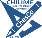 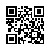 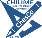 Chilime Engineering and Services Company Ltd.  Maharajgunj, Kathmandu, Nepal  Telephone No. +977-1-4016276, 4016286 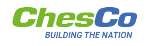 Vacancy Announcement SNPositions Nos.RequirementsRequirements1Sr. Design Engineer1MinimumBachelor’s Degree in Civil Engineering  1Sr. Design Engineer1DesirableMaster’s Degree in Hydraulics/Structural /Hydropower/ Water Resource Engineering 1Sr. Design Engineer1ExperienceMaster’s Degree with 4 Years or more experience OR Bachelor’s Degree with 6 Years or more experience as design Engineer in designing and optimizing Hydropower components required for the detailed Feasibility Study of the Hydropower Projects.Having AutoCAD and relevant software knowledge.2Civil Engineer1 MinimumBachelor’s Degree in Civil Engineering  2Civil Engineer1DesirableMaster’s Degree in Hydrology/Hydropower/ Water Resource Engineering2Civil Engineer1ExperienceMore than 2 years of experience in Hydrology / Hydraulics Design work in the Feasibility Study of the Hydropower Projects.Having AutoCAD/ relevant software knowledge.3Electrical Engineer1MinimumBachelor’s Degree in Electrical Engineering  3Electrical Engineer1DesirableMaster’s Degree in Electrical Engineering3Electrical Engineer1Experience2 years or more work experience in Operation and Maintenance of Hydropower Plant with preferably design experience in Electro Mechanical Works & relevant software knowledge.4Mechanical Engineer1MinimumBachelor’s Degree in Mechanical Engineering  4Mechanical Engineer1DesirableMaster’s Degree in Mechanical Engineering4Mechanical Engineer1Experience2 years or more work experience in Operation and Maintenance of Hydropower Plant with preferably design experience in Hydro-Mechanical Works & relevant software knowledge.5Civil OverseerFewDiploma in Civil Engineering More than 2 years work experience in Hydropower plant operations and maintenance works & relevant Software knowledge.6Electrical OverseerFewDiploma in Electrical Engineering More than 2 years work experience in hydropower plant operations and maintenance & relevant Software knowledge. 7Mechanical OverseerFewDiploma in Mechanical Engineering More than 2 years work experience in hydropower plant operations and maintenance & relevant Software knowledge.